Заслушав и обсудив информацию о сложившейся практике соблюдения прав обучающихся профессиональных учреждений, вузов и мер социальной поддержки и стимулирования, определенных законом РФ "Об образовании в Российской Федерации", президиум областной организации Профсоюза отмечает следующее.В образовательных учреждениях среднего и высшего профессионального образования обучается 13026 обучающихся СПО, 35016 студентов вузов и 1950 обучающихся СПО при вузах.Основные права обучающихся и меры социальной поддержки и стимулирования, утвержденные статьей 34 закона РФ "Об образовании в Российской Федерации", соблюдаются.На полном государственном обеспечении находится 501обучающихся- сирот в профессиональных учреждениях, 314 сирот - в вузах. Сироты обеспечены бесплатными: питанием, канцтоварами, проездными билетами на городском транспорте, мягким и жестким инвентарем, одеждой, медикаментами первой необходимости. Обучающиеся - сироты находятся под постоянным контролем первичных профсоюзных организаций учреждений. Всего детей мобилизованных родителей 209 человек: 75 из СПО, 134 из вузов. Этим обучающимся предоставляются дополнительные меры соцподдержки, они бесплатно проживают в общежитиях, получают питание.  Для обеспечения обучающихся питанием в образовательных учреждениях среднего и высшего профессионального образования создана сеть столовых и буфетов. В вузах действует 11 столовых и 21 буфет на 4438 посадочных мест, которые полностью удовлетворяют потребности студентов.В каждом из профессиональных учреждений имеется столовая, большинство из которых имеют достаточное количество посадочных мест.В более чем 60% столовых работники являются кадрами самих учреждений.      В СГУ, ЭТИ СГТУ, СОПК, СГЮА столовые и буфеты обслуживаются различными фирмами. Работа столовых находится под контролем созданных первичными организациями комиссий. В соответствии с областным законодательством обучающимся СПО установлена доплата на питание. 8486 обучающихся СПО получает доплату на питание 10 руб. в день, 4540чел.- 30 рублей в день. Во всех учреждениях СПО организовано 2-х разовое питание- завтрак и обед.В большинстве образовательных учреждений среднего и высшего профессионального образования обучающиеся обеспечиваются местами в общежитиях. В настоящее время имеется 22 общежития в вузах, где проживает 4037 человек и 18 общежитий в СПО с проживанием 1351 чел.Подавляющее большинство общежитий отремонтировано, обеспечено жестким и мягким инвентарем.  Оплата за проживание в общежитиях составляет в СГУ (от 336 руб. до 445 руб. в месяц), в СГЮА (от620 руб. до 1870 руб. в месяц), в СГТУ (от275 руб. до 473 руб. в месяц),в ЭТИ СГТУ (от 369 руб. до 458 руб. в месяц).Оплата за общежития СПО составляет от 21 руб. (ОЛСТиС) до 1550 руб. (ЭКПТ).  В ГК оплата за проживание составляет 1000 руб. в месяц с учетом организации питания проживающих (завтрак, обед, ужин), проезд до места учебы, проведение досуговых мероприятий. В Калининском техникуме агробизнеса в общежитии обучающиеся проживают бесплатно.В соответствии с существующим законодательством обучающиеся учреждений высшего и среднего профессионального образования обеспечиваются стипендиями в зависимости от результатов обучения и участия в общественной жизни учреждений. Академическая стипендия студентов вузов составляет от 1905 руб. до 6000 руб.(повышенная), для студентов СПО при вузах от 950 руб. до 1300 руб.(повышенная), социальная стипендия студентов вузов составляет от 2972 руб. до 11660 руб. В профессиональных учреждениях областного уровня академическая стипендия составляет от 416 руб. до 600 руб.(повышенная), а социальная стипендия - от 624 руб. до 730 (сироты).Во всех учреждениях высшего и среднего профессионального образования нуждающимся обучающимся оказывается материальная помощь. Так, в текущем году в учреждениях СПО получили материальную помощь 2411 студентов от 300 руб. (СТОТ) до 7000 руб. (КТА) на общую сумму более 3-х млн. руб. В вузах материальную помощь в текущем учебном году получили1517 студентов в размере от 500 руб. до 3000 руб. (ЭТИ СГТУ), от 1000 до 10000 руб.(СГЮА), от 4000 до 18000 руб.(СГТУ),  1000 руб. (БИ СГУ), Кроме того, осуществляются выплаты одаренным студентам, студентам, принимающим участие в спортивно-оздоровительных мероприятиях.В отдельных образовательных учреждениях уделяется серьезное внимание оздоровлению студентов. В 2023 году продолжат работу в СГЮА оздоровительный лагерь "Юрист", в СГТУ - "Политехник", в СГУ- "Чардым". Выделяются средства из профсоюзного бюджета на посещение бассейнов (БИ СГУ, СГТУ), на оплату медицинских услуг (СГТУ), организацию туров выходного (СГУ).Из бюджета областной организации Общероссийского Профсоюза образования установлены 10 стипендий в размере по  1000 руб. для студентов учреждений СПО и 10 стипендий по 1500 руб. для студентов вузов.Всего оздоровлено за текущий год 190 студентов СПО и 11906 студентов вузов различными видами. Это и бассейны, спортзалы, спортивно- оздоровительные лагери, туры выходного дня, дни здоровья и т.д.Вместе с тем, в вопросах социальной поддержки обучающихся имеются неразрешенные проблемы.Отмечается низкое социальное положение студентов СПО. Размер академической стипендии составляет 416 руб.Не во всех учреждениях разрешена проблема с обеспечением обучающихся общежитиями. СОПК не имеет общежития, хотя там обучаются более 200 иногородних студентов. 8 из 18 общежитий СПО нуждаются в косметическом ремонте, в Питерском агропромышленном лицее необходим ремонт санитарных комнат, в ПКТМ- 5-ти комнат, требуется капитальный ремонт в ХАЛ, необходим капремонт системы водоснабжения в общежитии БИ СГУ.В последние годы резко сократилась оздоровительная база для студентов. Закрыты профилактории в СГУ, СГТУ. К оздоровительному сезону 2023 года не подготовлены спортивно-оздоровительный лагерь "Экономист" (СГТУ).     Не принял участие в опросе   Марксовский политехнический колледж.На основании вышеизложенного президиум Саратовской областной организации Профсоюза народного образования и науки РФ постановляет:Информацию о результатах мониторинга о предоставлении мер социальной поддержки обучающимся учреждений вузов и СПО принять к сведению.Президиуму областной организации Общероссийского Профсоюза образования совместно с профсоюзным активом учреждений профессионального образования (СКС) продолжать вести переговоры с властными структурами по разрешению следующих проблем: проведение индексации стипендиального фонда обучающихся СПО, компенсационной выплаты на питание обучающимся и обеспечение ремонта общежитий.До 20 июня 2023г. изучить готовность студенческих оздоровительных лагерей вузов Саратовской области к функционированию летом 2023 года, об итогах проинформировать Правительство области.Председателям профсоюзных организаций рекомендовать:-  на заседаниях органов первичных профсоюзных организаций систематически рассматривать вопрос о социальном положении обучающихся, о недостатках информировать администрацию и вышестоящие организации;- использовать механизмы социального партнерства для улучшения социального положения обучающихся.4. Контроль за исполнением данного постановления возложить на заместителя председателя Шкитину Марину Васильевну. Председатель                                                                        Н.Н.Тимофеев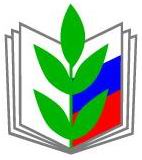 ПРОФЕССИОНАЛЬНЫЙ СОЮЗ РАБОТНИКОВ НАРОДНОГО ОБРАЗОВАНИЯ И НАУКИ РОССИЙСКОЙ ФЕДЕРАЦИИСАРАТОВСКАЯ ОБЛАСТНАЯ ОРГАНИЗАЦИЯ ПРОФЕССИОНАЛЬНОГО СОЮЗА РАБОТНИКОВ НАРОДНОГО ОБРАЗОВАНИЯ И НАУКИ РОССИЙСКОЙ ФЕДЕРАЦИИ(САРАТОВСКАЯ ОБЛАСТНАЯ ОРГАНИЗАЦИЯ «ОБЩЕРОССИЙСКОГО ПРОФСОЮЗА ОБРАЗОВАНИЯ»)ПРЕЗИДИУМПОСТАНОВЛЕНИЕПРОФЕССИОНАЛЬНЫЙ СОЮЗ РАБОТНИКОВ НАРОДНОГО ОБРАЗОВАНИЯ И НАУКИ РОССИЙСКОЙ ФЕДЕРАЦИИСАРАТОВСКАЯ ОБЛАСТНАЯ ОРГАНИЗАЦИЯ ПРОФЕССИОНАЛЬНОГО СОЮЗА РАБОТНИКОВ НАРОДНОГО ОБРАЗОВАНИЯ И НАУКИ РОССИЙСКОЙ ФЕДЕРАЦИИ(САРАТОВСКАЯ ОБЛАСТНАЯ ОРГАНИЗАЦИЯ «ОБЩЕРОССИЙСКОГО ПРОФСОЮЗА ОБРАЗОВАНИЯ»)ПРЕЗИДИУМПОСТАНОВЛЕНИЕПРОФЕССИОНАЛЬНЫЙ СОЮЗ РАБОТНИКОВ НАРОДНОГО ОБРАЗОВАНИЯ И НАУКИ РОССИЙСКОЙ ФЕДЕРАЦИИСАРАТОВСКАЯ ОБЛАСТНАЯ ОРГАНИЗАЦИЯ ПРОФЕССИОНАЛЬНОГО СОЮЗА РАБОТНИКОВ НАРОДНОГО ОБРАЗОВАНИЯ И НАУКИ РОССИЙСКОЙ ФЕДЕРАЦИИ(САРАТОВСКАЯ ОБЛАСТНАЯ ОРГАНИЗАЦИЯ «ОБЩЕРОССИЙСКОГО ПРОФСОЮЗА ОБРАЗОВАНИЯ»)ПРЕЗИДИУМПОСТАНОВЛЕНИЕПРОФЕССИОНАЛЬНЫЙ СОЮЗ РАБОТНИКОВ НАРОДНОГО ОБРАЗОВАНИЯ И НАУКИ РОССИЙСКОЙ ФЕДЕРАЦИИСАРАТОВСКАЯ ОБЛАСТНАЯ ОРГАНИЗАЦИЯ ПРОФЕССИОНАЛЬНОГО СОЮЗА РАБОТНИКОВ НАРОДНОГО ОБРАЗОВАНИЯ И НАУКИ РОССИЙСКОЙ ФЕДЕРАЦИИ(САРАТОВСКАЯ ОБЛАСТНАЯ ОРГАНИЗАЦИЯ «ОБЩЕРОССИЙСКОГО ПРОФСОЮЗА ОБРАЗОВАНИЯ»)ПРЕЗИДИУМПОСТАНОВЛЕНИЕПРОФЕССИОНАЛЬНЫЙ СОЮЗ РАБОТНИКОВ НАРОДНОГО ОБРАЗОВАНИЯ И НАУКИ РОССИЙСКОЙ ФЕДЕРАЦИИСАРАТОВСКАЯ ОБЛАСТНАЯ ОРГАНИЗАЦИЯ ПРОФЕССИОНАЛЬНОГО СОЮЗА РАБОТНИКОВ НАРОДНОГО ОБРАЗОВАНИЯ И НАУКИ РОССИЙСКОЙ ФЕДЕРАЦИИ(САРАТОВСКАЯ ОБЛАСТНАЯ ОРГАНИЗАЦИЯ «ОБЩЕРОССИЙСКОГО ПРОФСОЮЗА ОБРАЗОВАНИЯ»)ПРЕЗИДИУМПОСТАНОВЛЕНИЕ
« 15 » июня 2023 г.
г. Саратов
г. Саратов
№ 23
№ 23"О соблюдении академических прав и мер социальной поддержки обучающихся профессиональных учреждений""О соблюдении академических прав и мер социальной поддержки обучающихся профессиональных учреждений"